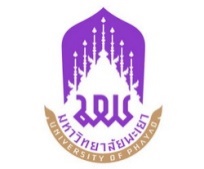 บันทึกข้อความหน่วยงาน  คณะรัฐศาสตร์และสังคมศาสตร์         โทร 1305ที่  อว 7324.03/         		             วันที่  เรื่อง  ขออนุมัติยกเลิกสัญญาและคืนทุนอุดหนุนโครงการวิจัยงบประมาณรายได้คณะรัฐศาสตร์และสังคมศาสตร์ ประจำปีงบประมาณ ..................................เรียน   คณบดีคณะรัฐศาสตร์และสังคมศาสตร์ 		ด้วยข้าพเจ้า..............................................ได้รับทุนสนับสนุนโครลการวิจัยปีงบประมาณ............ โครงการ....................... สัญญาเลขที่.............. เงินสนับสนุน......................บาท (.....บาทถ้วน) 
มีระยะดำเนินโครงการ..........................ถึง......................... นั้น 		ในการนี้ เพื่อให้การดำเนินการดังกล่าวฯไปด้วยความเรียบร้อย ข้าพเจ้าจึงขออนุมัติยกเลิกสัญญาและคืนทุนอุดหนุนโครงการวิจัยงบประมาณรายได้คณะรัฐศาสตร์และสังคมศาสตร์ ประจำปีงบประมาณ ..... เลขที่ รส......... เรื่อง “..................” จำนวนเงิน ................บาท (........บาทถ้วน) (รายละเอียดดังเอกสารแนบ)จึงเรียนมาเพื่อโปรดพิจารณาอนุมัติ  จะขอบคุณยิ่ง	     (..........................................)	           หัวหน้าโครงการวิจัยความเห็นประธานหลักสูตร/รองคณบดี………………………………………………………………………………………………………………………………ลงชื่อ.....................................................         (..............................................)(   ) อนุมัติ   (   ) ไม่อนุมัติลงชื่อ................................................(รองศาสตราจารย์ ดร.มนตรา พงษ์นิล)คณบดีคณะรัฐศาสตร์และสังคมศาสตร์ 